UTFÄRD TILL SOTTUNGA TORSDAG 13.6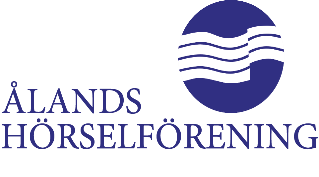 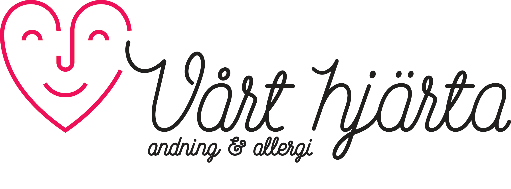 Välkommen på en heldagsutfärd till Sottunga tillsammans med Ålands Hörselförening.08.35	Ålandstrafikens buss avgår från Bussplan till Långnäs09.30	M/S Skiftet avgår från Långnäs mot Sottunga10.45	Anländer vi till Sottunga. Vi promenerar den korta biten till Salteriet där vi äter en gemensam lunch. Första matlaget äter kl 11, det andra kl 12.15. Meny: 	Schnitzel m pommes 21 euro                                                                            Vegetariskt schnitzel m pommes 18 euro                                                                                  Abborre m kokt potatis 28 euro                                                                               Säg till vid bokning vilket du önskar.Ca 11-16	kl 13.30 visar Björn Rönnlöf den vackra träkyrkan för den som vill se och lyssna.	Kl 14.45 guidar han hembygdsgården.	Övrigt program, fritt val:	-Discgolf banan ligger precis invid Salteriet. Ta gärna med egna discar.                      -Det finns flera vandringsleder. Anki leder för den som önskar.                                                                   -Möjlighet att låna cykel i hamnen och cykla till ”centrum” ca 3 km. Där finns butik, skola och post. Passa på att skicka ett vykort till någon kär vän. I närheten finns Hembygdsgården ”Gamla skolan” som är öppen. Vi tar även med en bil som hjälp till logistiken	Salteriet öppnar för allmänheten kl 14, möjlighet att fika och njuta.14.00	M/S Skiftet avgår mot Långnäs om någon vill åka hem tidigare.16.10	M/S Gudingen avgår mot Långnäs. Kom i tid.17.25	Framme i Långnäs där vi stiger på bussen och åker mot Mariehamn.18.30	Utfärden avslutas då vi ankommer till BussplanBindande anmälan: senast 30 maj med matönskemål. Kom ihåg att avboka om du blir sjuk! För oanmäld frånvaro debiteras matpriset.Anmälan senast 30 maj med matönskemål.-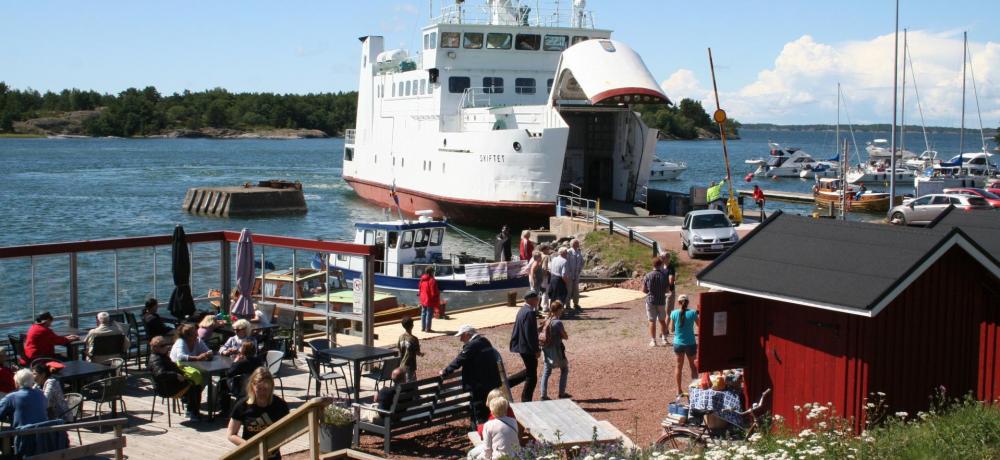 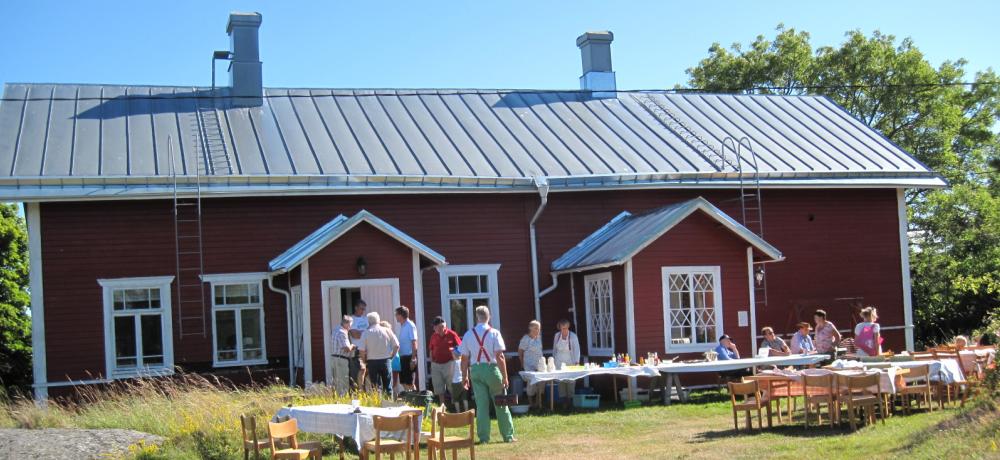 